			 Mountain View Power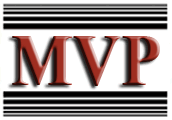 	   & Industrial, Inc.       1481 South 700 West  Salt Lake City, Utah 84104      Phone: (801) 973-4455             		                     Fax: (801) 973-6655 Emergency : (801) 560-3422POWER PLANT  INDUSTRIAL  FOUNDRY  CEMENTManufactures Representatives/DistributorsBarry Bright: bbright@mvpslc.com  Ryan Peck: rpeck@mvpslc.com   Inside Sales: Devin Tessers dtessers@mvpslc.com  REFRACTORY & BRICKVESUVIUS IPRespected Manufacturer of such Well-Known Names asBlu-Ram, Moldit D, Super 3000 Mortar and Fused Silica Gun Mix. Complete Line of Heavy Duty to Light Weight Refractories in Conventional, Low Cement and No Cement. Basic Materials a Specialty. Clay Graphite and Silicon Carbide Crucibles.UNITED REFRACTORIESManufacturers of Plastics, Plasters, Seals, Ramming Mixes, and Vibratables, Conventional, Low Cement, Pumpable and Gunning Castables, Dry Vibratable Furnace Linings.SNOWSHOE FIREBRICKComprised of Various Refractory Companies, Provides Fireclay and High Alumina Refractory Brick. Popular lines include Francite and Spartan High Alumina Firebrick.NITTANY MATERIALSSpecializes in medium, high and super duty brick. Names like Mohite and Banner are still being produced by Nittany Materials.HIGH TEMP INSULATION/RCFMORGAN THERMAL CERAMICSBest known for their trademark name KAOWOOL, CERABLANKET & SUPERWOOL products. High Temp Insulation Products include Blanket, Board, Modules, Bulk, Insulating Firebrick, Insulating Castables and Gun Mixes.BNZ MATERIALSMarinite and Transite Non-Asbestos Structural Insulating Boards. Offering High Strength, Electrical Insulation, Corrosion Resistance and Thermal Stability in Densities Ranging from 36 LBS/FT3 to 100 FT3./2018